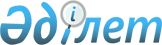 Об обеспечении финансирования пилотного проекта по введению маркировки на территориях государств – членов Евразийского экономического союзаРаспоряжение Евразийского межправительственного совета от 6 февраля 2015 года № 3

      В целях реализации пункта 1 Решения Высшего Евразийского экономического совета от 10 октября 2014 г. № 88:



      1. Правительствам государств – членов Евразийского экономического союза и Евразийской экономической комиссии обеспечить финансирование реализации в 2015 – 2016 годах пилотного проекта по введению маркировки продукции по товарной позиции «Предметы одежды, принадлежности к одежде и прочие изделия, из натурального меха», предусмотрев в том числе финансирование разработки национальных компонентов информационной системы маркировки товаров за счет средств государств – членов Евразийского экономического союза, интеграционного компонента – за счет средств Евразийской экономической комиссии.



      2. Настоящее распоряжение вступает в силу с даты его официального опубликования.      Члены  Евразийского межправительственного совета:
					© 2012. РГП на ПХВ «Институт законодательства и правовой информации Республики Казахстан» Министерства юстиции Республики Казахстан
				От Республики

АрменияОт Республики

БеларусьОт Республики

КазахстанОт Российской 

Федерации